Для опрацювання 16.03-20.03                                                                    Klasse 6bУвага!  Письмові завдання виконуємо та відправляємо   на електронну адресу   simonenkolyuda@ukr.net      до 23 березняThema: Die Natur und wir ЗавданняОпрацюй пісню  з відео №1, повтори пори року та дієслова war  і hatteпограй у гру  Погода (відео №2)опрацюй відео  №3  та знайди у тексті і випиши відповідні речення німецькою мовою                              ÜbungЯка у тебе погода?Іде сніг.У мене тут туманно.Дує вітер.Погода дуже хороша.У нас світить сонце та холодно. Lied                   Es war eine Mutter   1) https://www.youtube.com/watch?v=iY6S4a4zvrMSpiel                    Wetter                        2) https://www.youtube.com/watch?v=X-Da1zw-aGk Videoübung                                           3) https://www.youtube.com/watch?v=iiv0rdBGFnIThema: Was tut dir weh?               Hast du Kopfschmerzen?ЗавданняОпрацюй слова в словник з відео №1 та №2, Üb.2, S.53 LB запиши їх в словник ( звертай увагу на однину та множину іменників!) виконай кросворд  Körperteil ( письмово у зошит), додаток 1підготуй міні-проект Körperteile , за зразком додаток 2опрацюй пісню Хворий у відео  №3  та доповни  речення з пісні в  Übung ,переклади їх (письмово у зошит)                                                 ÜbungMein Kopf tut weh.  У мене болить голова.Mein …….. tut weh.                                    4)5)6)Körperteile                                                   1) https://www.youtube.com/watch?v=W2DcKRuYpDs                                                                                           2)   https://www.youtube.com/watch?v=y7h68uDnztI    Lied                      Кrank                               3)  https://www.youtube.com/watch?v=KgMkRJErYk0                                Повторити  для роботи на наступних урокахПорядок слів у простому  реченні             https://www.youtube.com/watch?v=8YHotzYYpNo&t=136s Дієслова,  відмінювання дієслів                https://www.youtube.com/watch?v=mGeeeqylbAk&t=31s                                    СловничокУвага! Виконати письмові роботи та надіслати для перевірки можна: у зошиті, а фото роботи відправити на електронну адресу чи вайбернадрукувати у Word   та надіслати (див. вище)                                                                                                                                                                      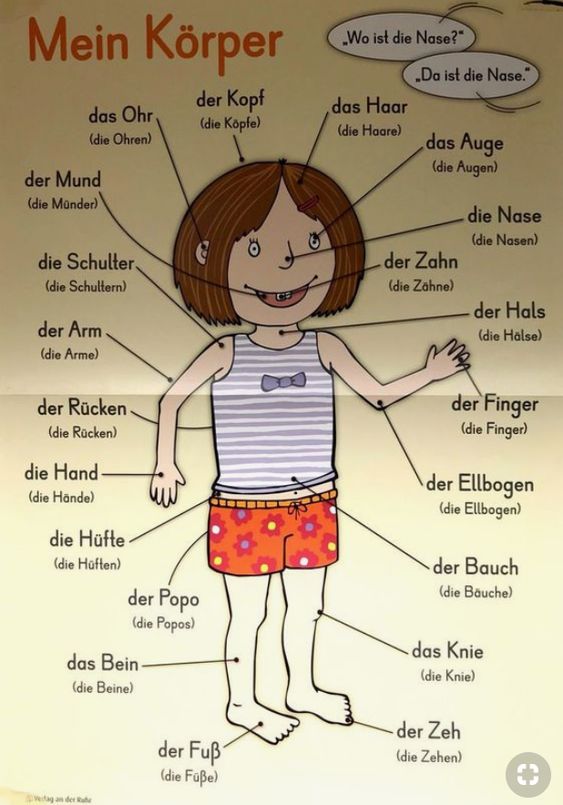 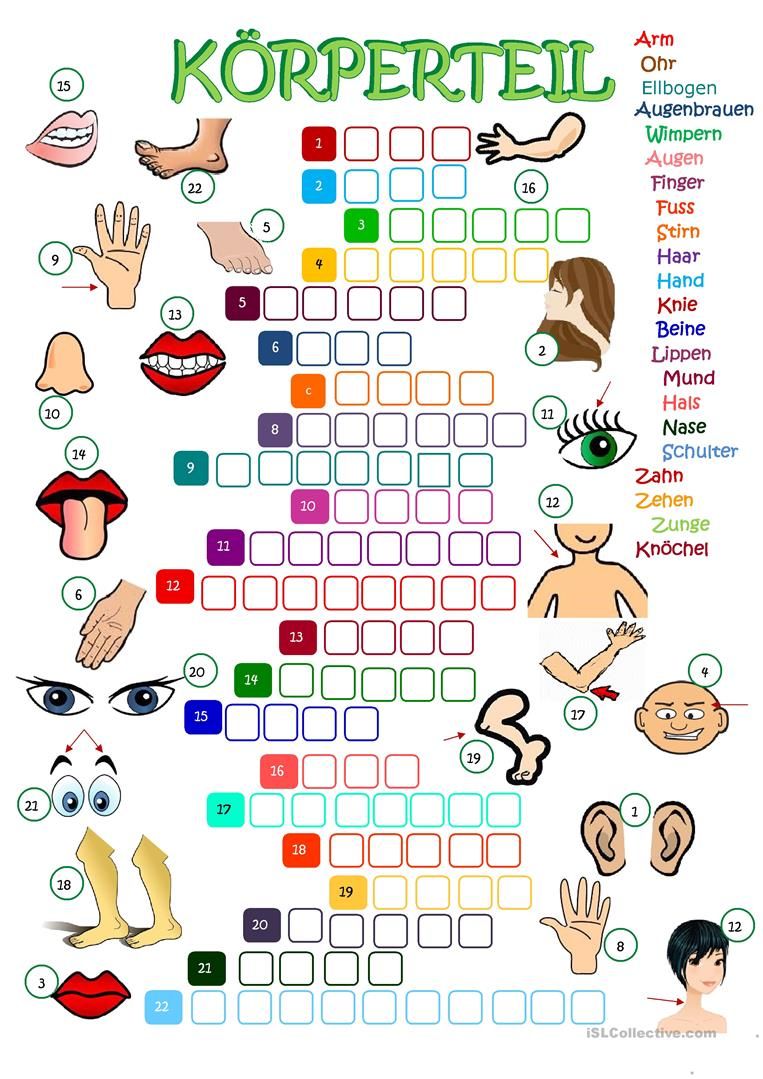 weh  tunболіти, завдавати болюdieSchmerzenболіdieZahnschmerzenзубні боліgesundздоровийkrankхворийderHausarztсімейний лікарdieKörperteileчастини тіла